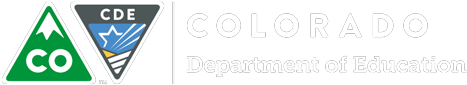 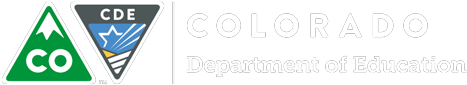 Overview of Reporting Requirements in 2016Reduced ReportingDue to the elimination of the Mathematics and Science Partnership (MSP) program in the Every Student Succeeds Act (ESSA), CDE has determined that some previously required reporting elements will no longer be necessary. Grantees will not be required to submit the participant list or Automated Data Exchange (ADE) submission in 2016. Only the Local Evaluation Report (LER) and federal Annual Performance Report (APR) will be required this year.Due DatesAPR must be “Submitted to State” by September 9, 2016.CDE will review and if changes are needed, communicate those back to the project director.Recommended changes must be made within 10 business days of this communication.LER is due to CDE by September 23, 2016.How to Complete Reporting RequirementsAPRCan be accessed at https://apr.ed-msp.net/.Prior year’s login credentials will still work.Contact Jennifer Simons if a new project staff member will need access this year.Last year’s webinar slides can still be referenced for detailed instructions on accessing and completing the APR: http://www.cde.state.co.us/fedprograms/webinar-for-grantees-powerpointLERTemplate is available at http://www.cde.state.co.us/fedprograms/tii/b.asp.Make sure you are using the 2015-16 version as it is slightly different from the 2014-15 version.Last year’s webinar slides can still be referenced for detailed instructions on completing the LER: http://www.cde.state.co.us/fedprograms/webinar-for-grantees-powerpointE-mail the completed LER to Alexandra Tolentino at tolentino_a@cde.state.co.us.Technical AssistanceFor questions about the LER or evaluation in general, contact:Nazanin Mohajeri-Nelson, moharjeri-nelson_n@cde.state.co.us, orAlexandra Tolentino, tolentino_a@cde.state.co.usFor assistance with the APR, contact:Jennifer Simons, simons_j@cde.state.co.u (Please note that Jennifer will be unavailable June 28- September 2 this year)Alexandra Tolentino, tolentino_a@cde.state.co.usFor program questions while Jennifer is on leave, contact Kirsten Carlile at carlile_k@cde.state.co.us.